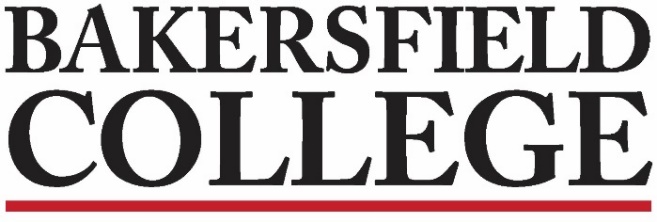 Guided Pathways Strategies (GPS) Faculty Leads Meeting September 18, 202312:00 pm L 160Membership:Agenda:RoleMemberAttendanceCo-ChairsFaculty Chair – Commiso, Grace Co-ChairsAdmin Chair – Howell, Christina XMembersFinancial Aid Director or designee – Achan, Jennifer MembersCounseling Dean or designee – Marquez, MarisaMembersAffinity Group Lead – Perlado, BenXMembersCurriculum Faculty Chair or faculty designee – *vacantMembersFaculty Counselor – *vacantFaculty LeadsAg, Nutrition & Culinary Arts – Miller, LauraXFaculty LeadsArts, Communication & Humanities – Maddex, MatthewXFaculty LeadsBusiness – Hall, BrandonFaculty LeadsEducation – Bligh, KimberlyXFaculty LeadsHealth Sciences – Dahl, KonradFaculty LeadsIndustrial Technology & Transportation – Recinos, RonyXFaculty LeadsPublic Safety – Anna BeltranFaculty LeadsSocial & Behavioral Sciences – Colaw, BeckyFaculty LeadsSTEM – McGarrah, JamesXFaculty LeadsSTEM – Steele, TravisXRole & NameAttendanceVisitors/Guestse.g. Dean of Instruction – xxx Visitors/GuestsAcosta, Helen, Minutes taker (persistence project)XVisitors/GuestsJennifer Jett, Admin Co-Chair ACHXVisitors/GuestsGarde, CarlaXVisitors/GuestsKnabe, RonnieXVisitors/GuestsAvina, Nicole, presenting on Starfish dataXVisitors/GuestsMelby, AnnaXVisitors/GuestsJones, RitaXVisitors/GuestsVisitors/GuestsVisitors/GuestsVisitors/GuestsVisitors/GuestsSet Notetaker – Helen AcostaReview Minutes: No review of minutes 5 minutesChair ReportWelcome & IntroductionsGPRC Support OpportunitiesLisa Robles goes around the State supporting Guided Pathways work. One area where they could support us is training classified staff. Some topics: My role in the big picture, GP through an equity lens, Coming together to support the work and students. Discussion re Outreach, Admissions and Records, Renegade Success meetings (counselors, advisors). Christie said she will reach out to Lisa to find out when they might be able to visit. College council wants each pathway to present this year. Discussion regarding counseling visit to College council and suggestion that faculty from the pathway also attend with counselors. Christie will set-up calendar with College council. Christie suggested that each pathway set-up a pathway visit with the weekly Monday Renegade Success meeting. Clarifications regarding need to present: Organizational changes, new counselors and advisors, new projects (like power combos, athletes support sections, etc…).20 minutesReview ChargeNo changes suggested but there was discussion of ways to support students through an equity lens. Discussion of variety of ideas about what to do in pathway meetings: ACH: We focus on Progress Reports and getting data back, when we see areas on need (example: Renegade Nexus) we message out, also work with counseling to send out notices to share with students. SBS: We also work with financial aid on messaging and we work with transfer (both to meet with couseling and outreach to transfer schools), also worked with Jasmine in Student Employment to do a job market.STEM: We meet weekly to communicate about what to send out, we meet with our counselors, college hour to allow the 104 faculty in STEM to meet together. To get a pathway listserv: Do a workorder and you will be assigned to the listserv. Then you’ll be able to make changes to it.5 minutesGP WorkplanGoals: increase African American and male student success, math and English in year 1 when possibleDiscussion: Covid Generation is behind and there is concern that we will be able to meet targets. Uncertain whether students enrolled for certificates only are included in the data. 10 minutesReview Completion Teams Master5 minutesStarfish Progress ReportingNicole Avina Spring Review, Fall Week 2 28%, Fall Week 4 so far only 8% have been submitted. Request for a change to Basic needs on Progress reports instead of Renegade Nexus since the branding has changed and this should help faculty better support students (as Basic Needs is clearer than Renegade Nexus).MESA has students take paper reports to faculty. Suggestion from faculty that MESA progress report have a different question each time so students engage with faculty. 10 minutesAnnouncement: